 Болашағы жарқын оқушылар 2018 жылдың 20 ақпанында Осакаров   аудандық  білім бөлімінің  ұйымдастыруымен қазақ және өзге ұлт өкілдері арасында қазақ тілінен дәстүрлі түрде өткізіліп келе жатқан «Жарқын  болашақ» олимпиадасы    Осакаровка кентінің №12 орта мектебінің базасында болып өтті. Оныншы рет өткізілген республикалық олимпиада біз үшін ерекше олимпиада болды. Себебі, биыл ұлты қазақ оқушыларда мемлекеттік тілдің қолданылу аясын кеңейту, қазақ халқының мәдени, әдеби және рухани қазыналарын кеңінен насихаттауға өз үлестерін қосты. Оқушылардың шығармашылық ізденушілік қабілеттерін, мәдени дүниетанымын дамытуға бағытталған тамаша шара өз деңгейінде болып өтті. Олимпиада бес бағытта ұйымдастырылды. «Тілші-әдебиетшілер» сайысында қазақ тілі және әдебиетінен алған білімдерін саралайтын тест сұрақтары, «Жас ғалымдар» сайысында қазақ тілі мен әдебиеті бойынша тың тақырыптарға зерттеу жұмыстары қорғалды, «Жазушылар» сайысында оқушылар эссе жазуға талаптанып, туған жер, тіл мәселесі жөнінде өз ойларын ортаға салды және «Сөз шеберлері» сайысында жас таланттар мәнерлеп оқудан шеберліктерін көрсетіп, «Әнші-бұлбұлдар» сайысында патриоттық әндерді орындау бойынша бақ сынасты. Алғы сөзді Осакаров ауданының білім бөлімінің әдістемелік кабинеттің меңгерушісі Ж.Н.Шайкин  және №12  орта мектебінің директоры И.Р.Бикейкина алып, қатысушы үміткерлерге сәттілік тіледі. Сондай-ақ, олимпиаданың ерекшелігі мен маңыздылығы жайлы айтып өтті. Нәтижесінде керемет дайындықпен келген оқушылар суырылып алға шықты.  Арнайы төрелік еткен әділ қазылар алдында өнер көрсеткен 120 үміткердің ішінен 30 оқушы алға шықты. Ал жүзден жүйрік, мыңнан тұлпары суырылып шығып, өнер биігінен көріне білген 10 үміткер облыстық кезеңге жолдама алып, облыстанда қанжығалары майланып,  жүлделі орындармен оралды. II орын – «Сөз шеберлері» конкурсы бойынша №1 ОМ оқушысы Погодина Ирина, II орын – «Жас ғалымдар» конкурсы бойынша №1 ОМ оқушысы Макелько  Екатерина және III орын – «Сөз шеберлері» конкурсы бойынша №5 ОМ оқушысы Мұса Ержан ауданымыздың мәртебесін асқақтап келді. Талантты жастарымыздың болашақтары жарқын болсын!!!.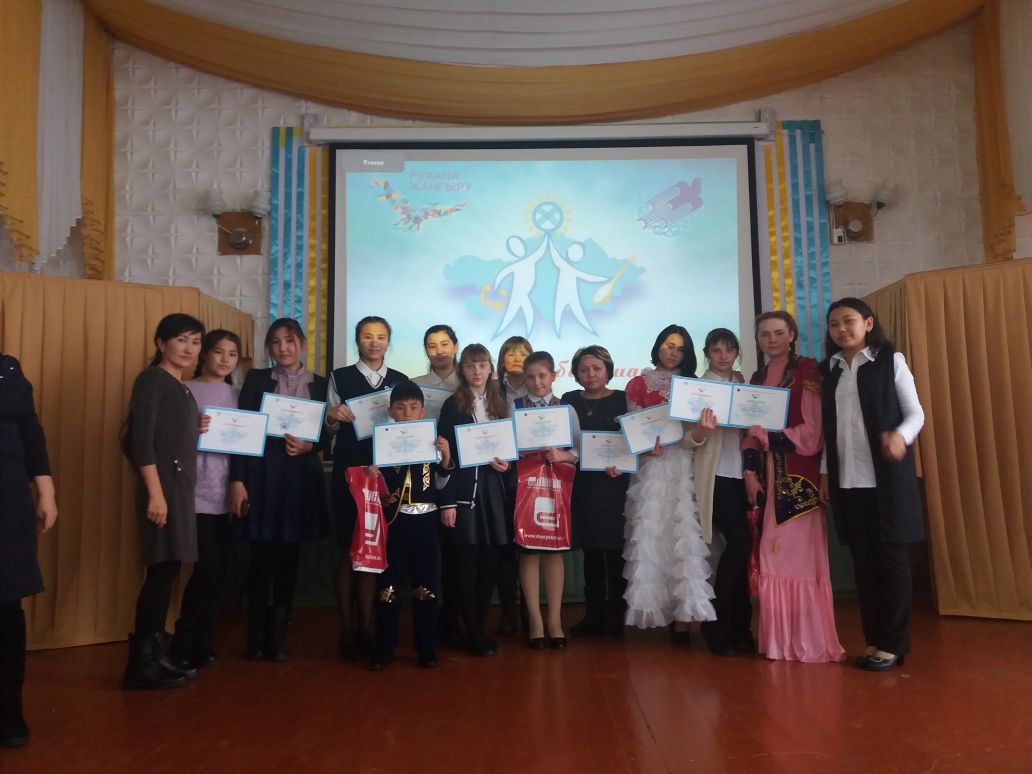 